الشرق الاوسطhttp://www.aawsat.com/details.asp?section=6&article=668079&issueno=12161#.UbWfD-c0xGs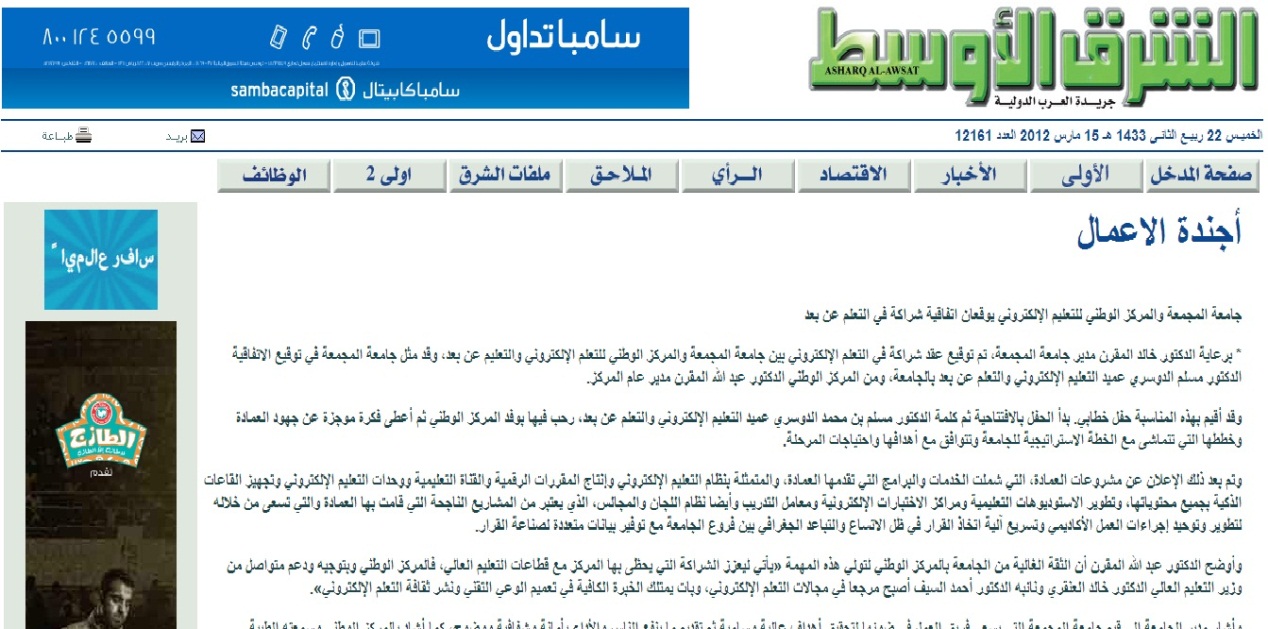 